津工通〔2020〕22号天津市总工会  中共天津市委网信办关于深入开展2020年“网聚职工正能量争做中国好网民”主题活动的通知各区总工会，各区委网信办，各局、集团公司工会，各有关单位工会：为深入宣传贯彻习近平新时代中国特色社会主义思想和党的十九届四中全会精神，认真落实习近平总书记关于做好统筹疫情防控和经济社会发展的重要指示精神，充分展现中国力量、中国精神和广大职工奋力战“疫”的精神风采，充分发挥工人阶级在助力复工复产中的主力军作用，按照《中华全国总工会、中央网信办关于持续深入开展2020年“网聚职工正能量 争做中国好网民”主题活动的通知》（厅字〔2020〕15号）的部署要求，天津市总工会、中共天津市委网信办决定2020年继续在全市工会系统联合开展“网聚职工正能量 争做中国好网民”主题活动。主题活动分为三个部分：一是贯彻落实全国总工会和中央网信办制定的“12351+”计划目标任务。“12351+”计划即计划组织动员全国1000个基层工会组织，发展2万名职工好网民宣传员，走进3000家企业（或开展3000场线下活动），面对面接触50万名职工，通过线下线上宣传，直接覆盖1亿职工网民，并通过二次传播，影响数亿职工网民；二是积极开展“好网民 正能量”示范性系列征集活动。积极支持和组织职工参与全国总工会委托8个省市工会（包括中国金融工会、中国工人出版社）共同开展网络正能量微视频征集等8个子项目活动；三是组建好网民宣讲团。在全市职工中选树职工好网民先进代表，与本市其他领域好网民代表共同组建“天津市好网民宣讲团”，在全市各级各类好网民活动和网络素养培育教育工作中持续传播中国好网民理念，凝聚网民的精神共识。现就我市工会系统开展“网聚职工正能量 争做中国好网民”主题活动的有关事项通知如下：一、活动时间2020年6月至11月，其中6月启动，6月至9月推进开展，10月全国评选，11月总结。二、活动内容（一）贯彻落实“12351+”计划目标任务。按照全国总工会、中央网信办通知要求，我市2020年实施“12351+”计划的目标任务是开展线下活动不少于100场，各区总工会开展线下活动不少于6场，各局集团公司工会不少于1场，具体任务分配见附件1。线下活动内容：开展网民素养教育，引导广大职工依法上网、文明上网，宣传网络安全知识，提高网络安全技能，开展个人信息保护教育；宣传“网聚职工正能量 争做中国好网民”主题活动内容。线下活动方式：因地制宜，结合疫情防控、复工复产要求和本地区本单位实际情况开展活动，通过开展知识竞赛、主题演讲、公益活动、志愿服务、集中宣传、文艺展演等方式，营造浓厚氛围，形成强大声势。线下线上联动：通过网络、新媒体直播、展示等方式，实现线下活动线上宣传。（二）深入开展“好网民 正能量”示范性系列征集活动。2020年主题活动具体划分为：网络正能量微视频征集、专题活动征集、诵读作品征集、摄影作品征集、互联网+普惠服务优秀平台征集、微电影征集、歌曲征集、微课征集等8个子项目，分别由天津市总工会、河北省总工会、浙江省总工会、安徽省总工会、厦门市总工会、陕西省总工会、中国金融工会、中国工人出版社承办。各区总工会和各局集团公司工会要组织动员基层工会和广大职工，根据单位特色、行业特点和职工特长，积极参与8个子项目活动。职工网民或单位可登录各子项目参与平台，了解该项目活动规则，根据规则参与活动或提交作品。各子项目活动的主要内容及参与平台见附件2。（三）组建天津市好网民宣讲团。为进一步健全完善中国好网民培育机制，加强典型示范引领，持续扩大争做中国好网民工程的覆盖面、影响力。市委网信办会同市总工会，在全市范围内选树10名职工好网民榜样典型，与本市青年好网民、巾帼好网民等优秀好网民代表，共同组建“天津市好网民宣讲团”，通过专题培训、巡回宣讲、文化活动、网络公开课等方式，促进网络素养教育进机关、进校园、进社区、进企业、进网络。三、进度安排活动主要分三个阶段开展：第一阶段：活动启动推进1.6月至9月15日：市总工会、市委网信办联合下发通知，聘请讲师组建宣讲团，各区局集团公司工会结合本地区和产业行业情况，围绕主题开展活动，并按活动项目收集、整理本地职工正能量素材。2.9月15日至30日：我市承办活动初步总结，并向全国总工会、中央网信办推荐优秀内容参评。第二阶段：活动评选10月，全国总工会和中央网信办按项目对优秀内容进行评选。第三阶段：活动总结11月，全国总工会和中央网信办召开总结展示活动，总结回顾全年活动情况。四、工作要求（一）突出主题，服务大局。把主题活动与决胜全面建成小康社会、决战脱贫攻坚、统筹推进新冠肺炎疫情防控和经济社会发展结合起来，突出主题，彰显主旋律，旗帜鲜明坚持正确政治方向、舆论导向、价值取向，引导广大职工网民紧密团结在以习近平同志为核心的党中央周围，坚定不移听党话、跟党走。（二）抓住契机，推进改革。各级工会要以“网聚职工正能量 争做中国好网民”主题活动为重要抓手，加快运用网络信息技术，推动组织体制改革和工作机制创新。强化“守正创新”，积极进驻职工网民聚集的新媒体平台，创作更多职工网民爱看爱读、能信能服的现象级网络正能量精品，提高工会网上工作水平。（三）加强领导，健全机制。各区总工会、各区委网信办和各局集团公司工会要高度重视，制定总体规划、完善工作机制，为活动开展提供人员、经费保障。积极争取党政支持，进一步促进主题活动协同联动、互联互通，形成更大合力。（四）广泛宣传，营造氛围。加大对活动宣传推广力度，营造良好的网络舆论氛围，不断提升职工网民的网络素养，加快构建人人有责、人人尽责、人人享有的网络社会治理共同体，让网络空间聚集强大正能量。天津市总工会宣教网络部联系人及联系电话：庄睿劼 022-84236266，13920354997陈国辉 022-84236263，13207594036“网络正能量微视频征集”活动联系人及联系电话：邹尔双 15822117117姜  志 13502005741 中共天津市委网信办联系人及联系电话:徐  峰 13920348567附件：1.2020年“网聚职工正能量 争做中国好网民”主题活动“12351+”计划任务分配表2.各子活动项目的主要内容及参与平台天津市总工会         中共天津市委网信办2020年6月12日附件12020年“网聚职工正能量 争做中国好网民”主题活动“12351+”计划任务分配表注：各局集团公司工会组织开展不少于1场线下活动。附件2各子活动项目的主要内容及参与平台一、网络正能量微视频征集2020年“网聚职工正能量 争做中国好网民”——“网络正能量微视频”征集活动，面向全国广大职工征集疫情防控、复产复工“双战”中有温度有深度的故事：发现典型事迹，讲述战“疫”感人瞬间，致敬战斗在一线的各行业工作者、志愿者、参与者……充分展现广大职工奋力战“疫”的精神风采，在助力复工复产中充分发挥工人阶级主力军作用；以及绝活、建功新时代、劳动创造奉献、网络安全和网络文明故事等积极向上、充满正能量的短视频作品。视频文件格式为MP4，画面清晰，声音清楚，重点内容配字幕，时长小于3分钟，文件小于50MB，为便于宣传展示，视频作品屏幕比例为16:9。承办单位：天津市总工会平台入口：天津市总工会微信公众号“津工E家”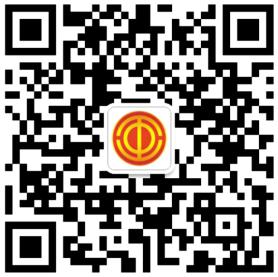 联系人：邹尔双 15822117117姜志 13502005741。二、网络正能量专题活动征集征集各级工会充分利用互联网，组织职工开展正能量专题活动先进事例。包括各级工会开展的涉及职工参与的各类线下活动，经过网络平台传播了正能量的；各级工会通过网络平台开展的各类线上活动，传播了正能量的。承办单位：河北省总工会平台入口：河北职工服务网（http://www.hebzgfw.cn）、河北省总工会微信公众号“冀工之家”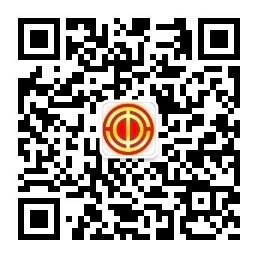 联系人：刘志超0311-67569092；13832175279。三、网络正能量诵读作品征集活动以“诵读传递正能量 争做中国好网民”为主题，引导职工在诵读中传习新思想，感受经典魅力，开启智慧人生。诵读内容为新思想诵读、经典文学作品诵读、个人原创作品诵读，所有作品制作成短视频展示。承办单位：浙江省总工会平台入口：浙江省总工会官网“浙江网上职工之家”网站（http://www.zjftu.org），浙江省总工会官方微信公众号“浙工之家”。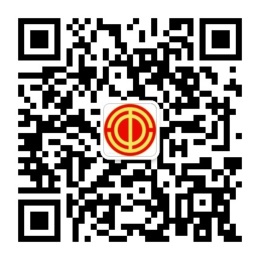 联系人：章明飞0578-85112606；13675842788。四、网络正能量摄影作品征集征集展现广大职工爱岗敬业、艰苦奋斗、勇于创新、甘于奉献的精神风貌，反映各行各业劳模风采、工匠技艺，展示企业火热劳动场景、职工幸福生活场景的原创摄影作品；征集抗击疫情主题摄影作品。承办单位：安徽省总工会平台入口：安徽省总工会官网（https://www.ahghw.org）、安徽职工服务网（http://zgfw.ahghw.org）、安徽省总工会官方微信公众号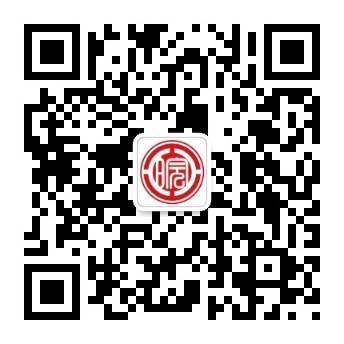 联系人：尹云霞0551-62777029；13956630887。五、互联网+普惠服务优秀平台征集征集各级工会充分利用微信、APP客户端、网站等，开展宣传教育、就业服务、维权帮扶、技能提升、商家优惠、公共服务等各类网上普惠服务项目的优秀平台。承办单位：厦门市总工会平台入口：厦门市总工会官网（http://www.xmzgh.org）、厦门市总工会官方微信公众号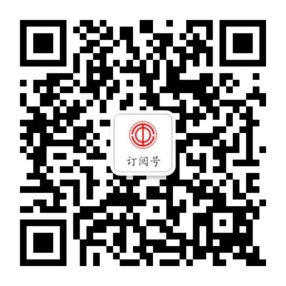 联系人：戴明词0592-2661026；15160053699。六、网络正能量微电影征集以“身边的劳动者”为主题，通过网络微电影挖掘和展示平凡中见伟大、细微处见真情的人物和事件，用镜头讲好抗疫故事。作品需突出“劳模精神、劳动精神、工匠精神”内容，符合微电影创作的基本要求，构思新颖、故事性强、情节完整。承办单位：陕西省总工会平台入口：陕西省总工会官方网站（http://www.shxgh.org）、陕西省总工会微信公众号“陕西工会”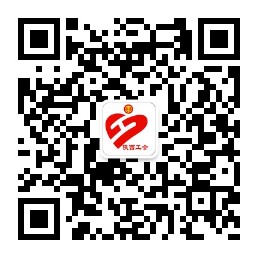 联系人：冯曦029-87329782；13379287188。七、网络正能量歌曲征集征集歌颂祖国、歌颂党的网络歌曲，激发广大职工群众爱国主义情感，唱响礼赞新中国、弘扬时代主旋律；征集“劳动者之歌”，展示劳动者的风采，歌颂广大职工群众在劳动中创造美丽、在劳动中实现价值、在劳动中成就梦想；征集抗疫歌曲，展现中国人民团结一心、同舟共济的精神风貌。承办单位：中国金融工会平台入口：中国金融工会官方微信号“金融工运”联系人：曹文星010-66278673；15010286970。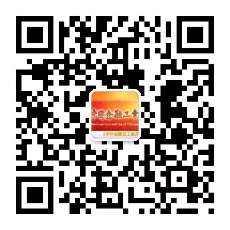 八、网络正能量微课征集征集劳模工匠、技师技工等讲解生产一线实际难题和工作法经验总结等微课视频，展示广大产业工人利用网络提升技能、分享知识，懂技术、会创新的风采。承办单位：中国工人出版社平台入口：全国工会电子职工书屋网站（http://www.dzzgsw.com）联系人：秦笑语 010-62005032；13520401922。天津市总工会文件中共天津市委网信办文件序号单位线下活动数量序号单位线下活动数量1滨海新区总工会109西青区总工会62和平区总工会610津南区总工会63河东区总工会611北辰区总工会64河西区总工会612武清区总工会65南开区总工会613宝坻区总工会66河北区总工会614静海区总工会67红桥区总工会615宁河区总工会68东丽区总工会616蓟州区总工会6合  计合  计合  计100100100